MATERIAL COMUNITAT MITJANSAbans de fer la compra, cal mirar el que es pot aprofitar del curs anterior.Tot el material ha d’anar marcat amb el nom de l’alumne/a i portar-lo el 1r dia de classe (12 de setembre de 2018).Durant el curs, si el material es perd o es gasta, s’ha de comprar de nou.Si no porteu el material adequat, l’haureu de canviar.ALUMNAT DE 2n1 llapis (Staedtler n.2HB).1 goma (Milan 430).3 bolígrafs  BIC (un de cada color: blau, verd i vermell).1 capsa colors de fusta de 12 unitats de colors variats (Alpino o Staedtler).1 capsa de retoladors punta fina de 12 unitats de colors variats (Giotto).1 llibreta d’espiral amb tapa dura, sense pauta i de 40 fulls.1 carpeta de plàstic amb gomes DIN-A4.1 carpeta de plàstic amb gomes DIN-A5 (*podeu reutilitzar la del curs passat).1 tisores  "Kaicut”.1 regle 20 cm.1 antifaç de roba.1 paquet de tovalloletes humides.Xandall de l’escola (botiga Fruit of the loom de Valls).* Aquest material el podeu trobar a la llibreria Tram de Valls.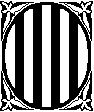 Generalitat de CatalunyaDepartament d’EnsenyamentEscola La CandelaPasseig dels Caputxins, 1643800  Valls	Tel. 977 60.84.29    Fax 977 60.82.83CURS 2018-19